   Горячие линии Кадастровой палаты 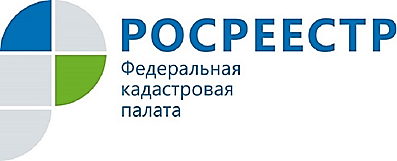 в январе24 января 2019 года с 14.00 до 16.00 специалисты Кадастровой палаты проведут первую в новом году горячую линию для профессиональных участников рынка кадастровых работ. На вопросы кадастровых инженеров ответят специалисты отделов обработки документов и обеспечения учетных действий №1, №2.  Звонки от кадастровых инженеров будут приниматься по телефону 8 (4712) 72-40-01.30 января 2019 года с 10.00 до 12.00 на вопросы граждан ответят специалисты юридического отдела Кадастровой палаты.В ходе горячей линии куряне смогут получить ответы на интересующие вопросы в сфере земельного законодательства и кадастрового учета недвижимости, а также получить консультацию по вопросу исполнения вступивших в законную силу решений судов.Телефон горячей линии: 8 (4712) 72-40-01. Обращаем внимание, по вопросам организационного и справочного характера куряне могут обратиться к консультанту, независимо от времени проведения горячей линии, позвонив по номеру (4712) 72-40-01 ежедневно (кроме субботы и воскресенья) с 09.00 до 18.00 с понедельника по четверг и с 09.00 до 17.00 в пятницу.